Финансовое управление к решению Совета депутатов муниципального образования «Починковский район» Смоленской области «Об исполнении бюджета муниципального образования «Починковский район» Смоленской области за 2019 год»1. Основные характеристики исполнения бюджета
Бюджет исполнен за 2019 год с дефицитом.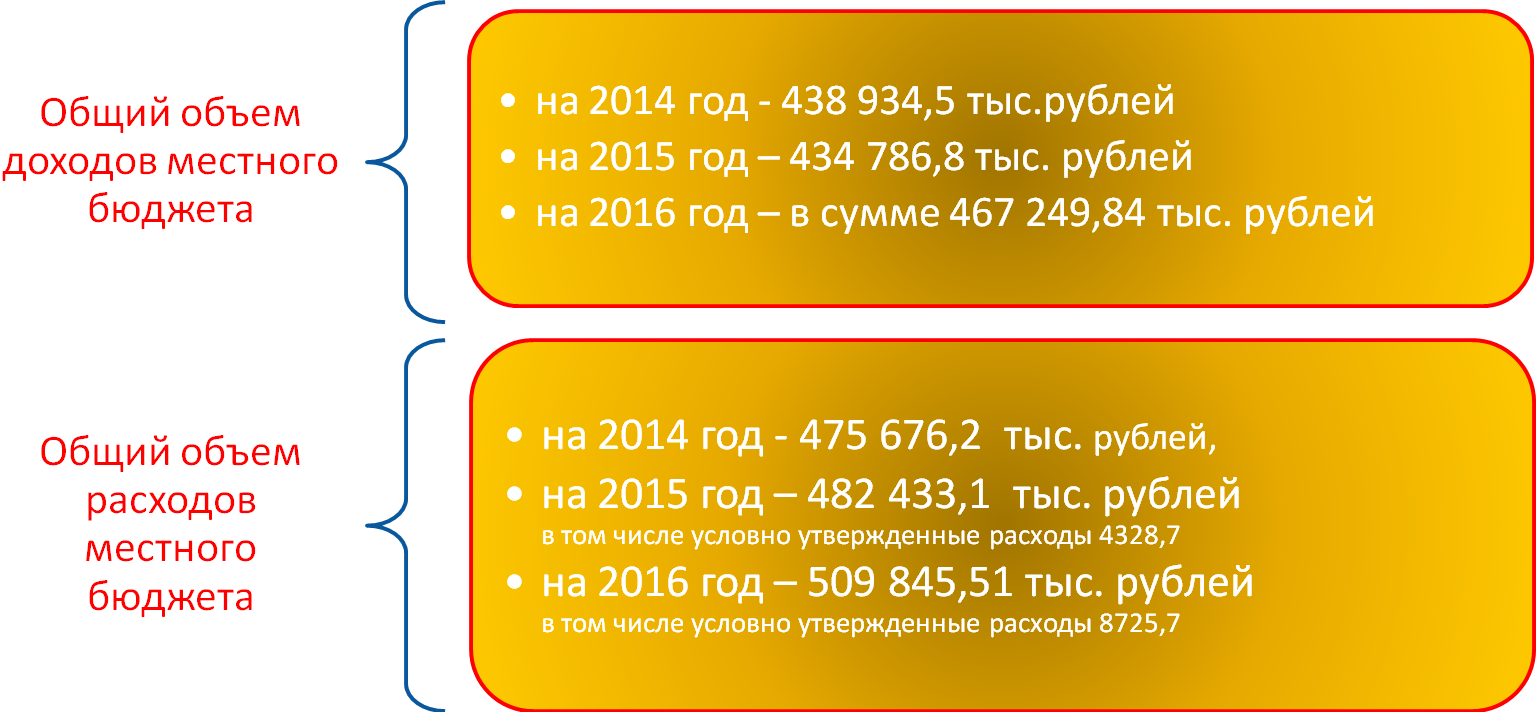 Источниками покрытия дефицита бюджета муниципального образования«Починковский район» Смоленской области по бюджетным назначениям ипо исполнению за  2019 год являются:                                                                                                                                                                            руб. коп.2.Доходы бюджетаОбъем и структура  доходов в динамике бюджета муниципального образования«Починковский район» Смоленской области	(в тыс. рублей)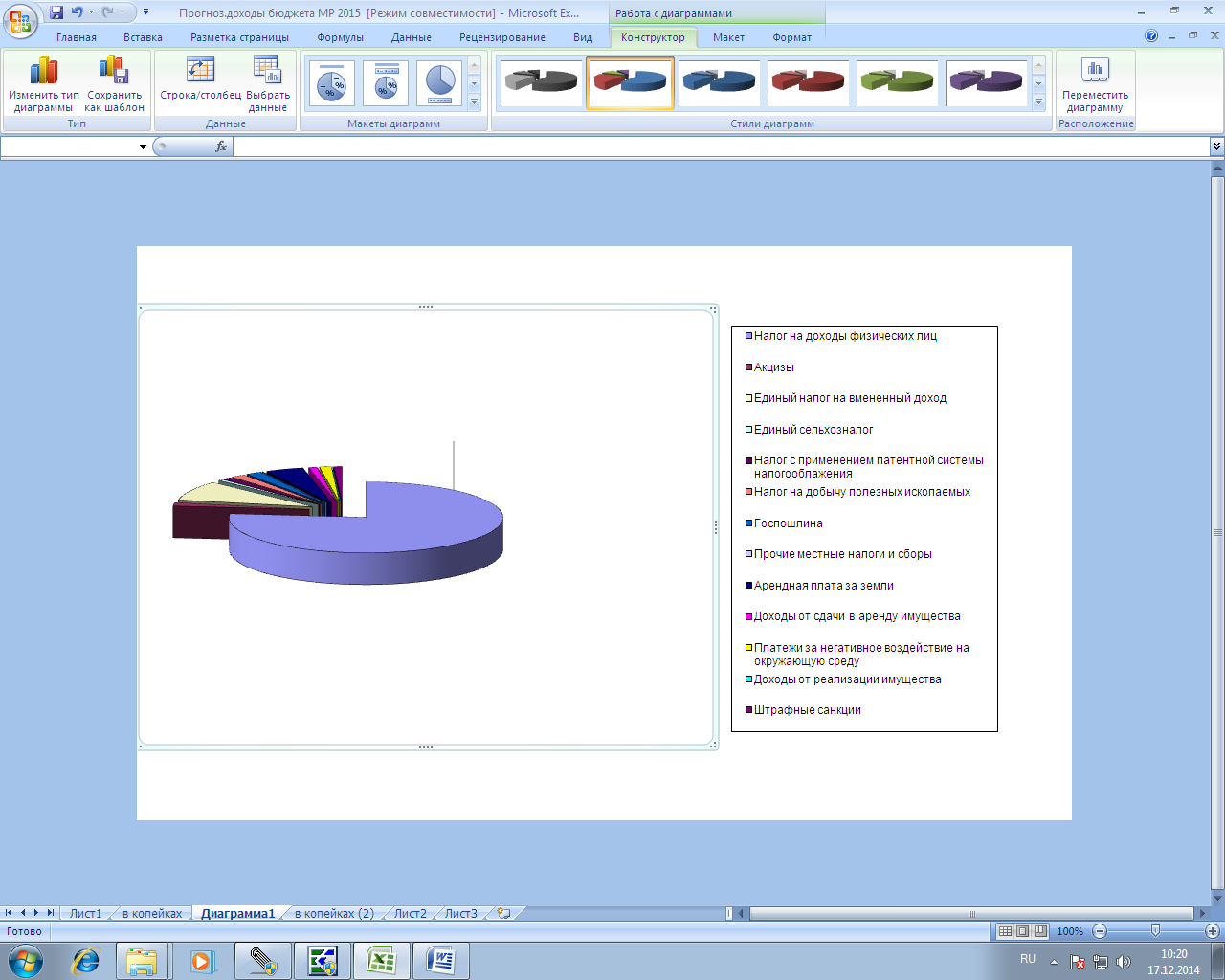 Доходы бюджета муниципального образования «Починковский район» Смоленской областив расчете на 1 жителя                             3.  Структура расходов по исполнению  бюджета муниципального образования«Починковский район» Смоленской области за 2019 год по основным разделамНаибольшую долю в расходах бюджета муниципального образования «Починковский район» Смоленской области за 2019 году составили расходы по разделам: «Образование» - 62,3%, «Общегосударственные вопросы» - 10,4%; «Культура» - 9,0%;   Межбюджетные трансферты» - 7,7%;  «Социальная политика» - 6,5%; «Национальная экономика» - 2,3%; «Физическая культура и спорт» - 1,5%.РЕЗУЛЬТАТЫ РЕАЛИЗАЦИИ БЮДЖЕТНОЙ ПОЛИТИКИ В 2019 ГОДУПо итогам за 2019 год бюджет муниципального района по доходам исполнен на 100,8%, по расходам 98,3%.Удалось сохранить позитивную динамику наполняемости бюджета муниципального района, обеспечить его сбалансированность и равномерное использование бюджетных средств в течении финансового года. При этом были выполнены расходные обязательства района, а также показатели «дорожных карт» по реализации указов Президента Российской Федерации.Администрацией Починковского района Смоленской области велась планомерная работа по оптимизации бюджетной сети, сокращению неэффективных бюджетных расходов, повышению качества управления бюджетным процессом.Расходы бюджета муниципального образования «Починковский район» Смоленской области по разделам за 2019 год.(тыс. рублей)Структура  расходов за 2019 год по исполнению бюджета муниципального образования «Починковский район» Смоленской области по разделам и подразделамфункциональной классификации(тыс.рублей)Расходы бюджета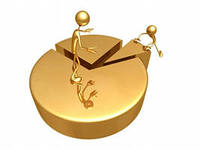 муниципального образования «Починковский район» Смоленской области на душу населения		руб.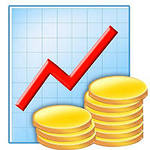 Расходы бюджетамуниципального образования «Починковский район» Смоленской области на «Образование»(тыс. рублей)Расходы бюджета муниципального образования «Починковскийрайон» Смоленской областина «Культуру»(тыс. рублей)Расходы бюджетамуниципального образования «Починковскийрайон»Смоленской области на «Социальную политику»(тыс. рублей)Расходы бюджета на реализацию муниципальных программ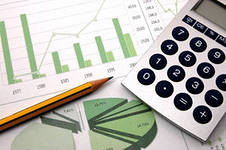 01 "Создание условий для эффективного муниципального управления в муниципальном образовании "Починковский район" Смоленской области"(тыс. рублей)Расходы  бюджета на реализацию муниципальной программы02  "Социальная поддержка граждан, проживающих на территории муниципального образования "Починковский район" Смоленской области"(тыс. рублей)Расходы бюджета  на реализацию муниципальной программы03 "Энергосбережение и повышение энергетической эффективности на территории муниципального образования "Починковский район" Смоленской области"                                                                           (тыс. рублей)Расходы  бюджета на реализацию муниципальной программы04 Муниципальная программа "Комплексные меры по профилактике терроризма и экстремизма в муниципальном образовании "Починковский район" Смоленской области на 2015-2020 годы"	(тыс. рублей)Расходы бюджета на реализацию муниципальной программы05 "Развитие дорожно-транспортного комплекса муниципального образования "Починковский район" Смоленской области"(тыс. рублей)Расходы бюджета на реализацию муниципальной программы06 «Управление муниципальными финансами Починковского района Смоленской области»(тыс. рублей)Расходы бюджета на реализацию муниципальной программы07 "Создание условий для эффективного и ответственного управления муниципальными финансами"                                                                                                                                                                                                  (тыс. рублей)Расходы бюджета на реализацию муниципальной программы08"Комплексные меры по профилактике правонарушений среди детей и молодежи"                                                                                                                                                                                               (тыс. рублей)Расходы бюджета на реализацию муниципальной программы09 "Создание условий для обеспечения транспортного обслуживания населения автомобильным транспортом на пригородных внутри муниципальных маршрутах на территории муниципального образования "Починковский район" Смоленской области"	(тыс. рублей)Расходы бюджета на реализацию муниципальной программы10 "Развитие малого и среднего предпринимательства на территории муниципального образования "Починковский район" Смоленской области "                                                                                             (тыс. рублей)	Расходы бюджета на реализацию муниципальной программы11  "Управление имуществом и земельными ресурсами муниципального образования "Починковский район" Смоленской области"	                                                                                                                                                                                                         (тыс. рублей)Расходы бюджета на реализацию муниципальной программы12  "Развитие системы образования в Починковском районе Смоленской области"      	(тыс. рублей)Расходы бюджета на реализацию муниципальной программы13  "Развитие культуры на территории муниципального образования "Починковский район" Смоленской области"(тыс. рублей)Расходы бюджета на реализацию муниципальной программы14  "Развитие физической культуры и спорта в Починковском районе Смоленской области "(тыс. рублей)Расходы  бюджета на реализацию муниципальной программы15 "Молодежная политика"                                                                                                                         (тыс. рублей)Расходы на реализацию муниципальной программы16"Патриотическое воспитание"(тыс. рублей)Расходы на реализацию муниципальной программы17 "Комплексные меры противодействия злоупотреблению наркотиками и их незаконному обороту" (тыс. рублей)Расходы на реализацию муниципальной программы18"Материально-техническое и транспортное обеспечение деятельности органов местного самоуправления муниципального образования «Починковский район» Смоленской области»                        (тыс. рублей)Расходы на реализацию муниципальной программы19.муниципальная программа «Демографическое развитие муниципального образования «Починковский район» Смоленской области»                                                                                                                         (тыс. рублей)Расходы на реализацию муниципальной программы20. Муниципальная программа «Доступная среда»  (Тыс. рублей)Расходы на реализацию муниципальной программы21. Муниципальная программа "Обеспечение безопасности гидротехнических сооружений на территории муниципального образования "Починковский район" Смоленской области "(тыс. рублей)Расходы на реализацию муниципальной программы22. Муниципальная программа "Развитие градостроительной деятельности на территории муниципального образования "Починковский район" Смоленской области	(тыс. рублей)Оценка эффективности муниципальных программ за 2019 год проведена по 31 муниципальной программе :9 муниципальных программ муниципального образования Починковского городского поселения Починковского района Смоленской области и 22 муниципальные программы муниципального образования «Починковский район» Смоленской области.По результатам оценки эффективности 31 муниципальной программы :28-ми муниципальным программам присвоена степень оценки «высокая»,3-м муниципальным программам присвоена степень оценки «средняя» : «Развитие и поддержка малого и среднего предпринимательства на территории муниципального образования «Починковский район» Смоленской области, «Демографическое развитие муниципального образования «Починковский район» Смоленской области, «Управление имуществом и земельными ресурсами муниципального образования «Починковский район» Смоленской области»Соотношение средней заработной платы в социальной сфере и средней заработной платы в Починковском районе  указанных категорий работников за 2019 год (руб.).	       факт		 4.Безвозмездные поступления за 2019 год (тыс.руб.)Из бюджета муниципального района  поселениям поступают: дотации на выравнивание уровня бюджетной обеспеченности, образуя РФФПП и иные межбюджетные трансферты. Контактная информация:Начальник Финансового управления Администрациимуниципального образования «Починковский район» Смоленской области – Селифонова Галина ВикторовнаГрафик работы с 9-00 до 18-00, перерыв с 13-00 до 13-48.Адрес:  216450, Смоленская область, г. Починок, ул. Советская, д.1Телефоны  (8 48149)4-19-44, факс  (8 48149) 4-19-40Электронная почта:   FinuprPochinok@yandex.ruОбъем и структура  доходов в динамике бюджета муниципального образования «Починковский район» Смоленской области                                                                                                                                                                                                   (в тыс. рублей)Объем и структура  доходов в динамике бюджета муниципального образования «Починковский район» Смоленской области                                                                                                                                                                                                   (в тыс. рублей)Объем и структура  доходов в динамике бюджета муниципального образования «Починковский район» Смоленской области                                                                                                                                                                                                   (в тыс. рублей)Объем и структура  доходов в динамике бюджета муниципального образования «Починковский район» Смоленской области                                                                                                                                                                                                   (в тыс. рублей)ПоказателиБюджетные назначенияИсполнено за 2019г.Источники финансирования дефицита- всего16 991 668,469  719 054,97Кредиты кредитных организаций в валюте Российской Федерации10 555 501,856 100 000,00  Получение кредитов от кредитных организаций бюджетом муниципального района в валюте Российской Федерации25 876 501,8521 421 000,00  Погашение бюджетами муниципальных районов кредитов от кредитных организаций в валюте Российской Федерации-15 321 000,00-15 321 000,00Изменение остатков на счетах по учету средств бюджетов6  436  166,613  619  054,97  Увеличение остатков по району-580 749 530,99-576 294 996,04  Уменьшение прочих остатков по району587 185 697,60579 914 051,01Всего источников:16 991 668,469 719 054,97Наименование201920192019планисполнение% исполнения)ВСЕГО в том числе:554 873,0552 388,199,6Налоговые и неналоговые доходы в том числе:116 585,4117 906,2101,1налоговые доходы104 954,7106 376,4101,4неналоговые доходы11 630,711 529,899,1Безвозмездные  поступления, из них:438 287,7434 481,999,1дотации101 652,0101 652,0100,0субсидии69 603,467 456,296,9субвенции266 514,2264 855,799,4иные межбюджетные трансферты483,1483,1100,0Предоставление грантов299,0299,0100,0Возврат остатков субсидий, субвенций- 264,1- 264,1100,0Наименование2019 план2019 план2019 фактически2019 фактическирублей в месяцрублей в годрублей в месяцрублей в годВСЕГО в том числе:1 534,6118 415,351 527,7418 332,88Налоговые и неналоговые доходы в том числе:322 443 869,28326,093 913,12налоговые доходы290,273 483,28294,213 530,46неналоговые доходы32,17386,0031,89382,66Безвозмездные  поступления1 212,1714 546,071 201,6514 419,76дотации281,143 373,67281,143 373,67субсидии192,502 310,03186,562 238,76субвенции737,108 845,18732,518 790,14иные межбюджетные трансферты1,3416,041,3416,04Предоставление грантов0,839,920,839,92РазделНаименование20192019	%2019	%2019	%Бюджетные назначенияисполненоПроцент исполненияВСЕГО571 864,7562 107,198,3в том числе:01Общегосударственные вопросы58 693,258 503,499,703Национальная безопасность и правоохранительная деятельность0,40,4100,004Национальная экономика15 604,812 950,783,005Жилищно-коммунальное хозяйство554,9554,9100,007Образование355 018,5350 059,298,608Культура, кинематография50 617,450 617,4100,010Социальная политика38 381,136 724,795,711Физическая культура и спорт8 539,98 469,399,213Обслуживание государственногои муниципального долга 1 392,21 164,983,714Межбюджетные трансферты 43 062,243 062,2100,0РазделПодразделНаименование2019	2019      Процент 	2019      Процент 	2019      Процент Бюджетные назначенияисполненоисполненияВСЕГО571 864,6562 107,198,3в том числе:01Общегосударственныевопросы58 693,258 503,499,702Функционирование высшего должностного лица субъекта РФ и муниципального образования1 913,51 913,5100,003Функционирование законодательных (представительных) органов государственной власти и представительных органов муниципальных образований1 401,51 401,5100,004Функционирование  Правительства РФ, высших исполнительных органов государственной власти субъектов РФ, местных  администраций23 213,923 031,699,205Судебная система3,20006Обеспечение деятельности финансовых, налоговых и таможенных органов и органов финансового (финансово - бюджетного) надзора10 716,110 711,8100,0007Обеспечение проведения выборов и референдумов13Другие общегосударственные вопросы21 445,021 445,0100,003Национальная безопасность и правоохранительная деятельность0,40,4100,009Защита населения и территории от чрезвычайных ситуаций природного и техногенного характера, гражданская оборона0,40,4100,004Национальная экономика15 604,812 950,783,006Водное хозяйство4 055,73 684,590,808Транспорт4 652,94 652,9100,009Дорожное хозяйство(дорожные фонды)6 276,23 993,363,612Другие вопросы в области национальной экономики620620100,005Жилищно-коммунальное хозяйство554,9554,9100,001Жилищное хозяйство232,8232,8100,002Коммунальное  хозяйство122,1122,1100,003Благоустройство200,0200,0100,007Образование355 018,5350 059,298,601Дошкольное образование78 094,676 500,198,002Общее образование242 894,0239 930,298,803Дополнительное образование детей21 483,521  483,5100,007Молодежная политика и оздоровление детей1 197,21 197,2100,009Другие вопросы в области образования11 349,210 948,296,508Культура, кинематография50 617,450 617,4100,001Культура48 539,648 539,6100,004Другие вопросы в области культуры, кинематографии2 077,82 077,8100,010Социальная политика38 381,136 724,795,701Пенсионное обеспечение4 944,84 944,8100,003Социальное обеспечение населения9 581,99 580,9100,004Охрана семьи и детства20 847,619 276,492,506Другие вопросы в области социальной политики3 006,82 922,697,211Физическая культура и спорт8 539,98 469,399,201Физическая культура8 539,98 469,399,213Обслуживание государственного и муниципального долга1 392,21 164,983,7	01Обслуживание государственного и муниципального долга1 392,21 164,983,714Межбюджетные трансферты43 062,243 062,2100,001Дотации на выравнивание бюджетной обеспеченности субъектов РФ и муниципальных образований42 207,442 207,4100,003Иные межбюджетные трансферты854,8854,8100,0РазделНаименованиеНаименование2019 (план)2019 (план)2019(факт)2019(факт)2019(факт)рублейв месяцрублейв годрублейв месяцрублейв месяцрублейв годВСЕГОВСЕГО1 581,618 979,31 554,61 554,618 655,4	в том числе:	в том числе:	в том числе:	в том числе:	в том числе:	в том числе:	в том числе:	в том числе:	в том числе:	в том числе:	в том числе:01Общегосударственные вопросыОбщегосударственные вопросы162,31 947,9161,81 941,61 941,603Национальная безопасность и правоохранительная деятельностьНациональная безопасность и правоохранительная деятельность0,0010,010,0010,010,0104Национальная экономикаНациональная экономика43,2517,935,8429,8429,805Жилищно - коммунальное хозяйствоЖилищно - коммунальное хозяйство1,518,41,518,418,407ОбразованиеОбразование981,911 782,5968,211 617,911 617,908Культура и кинематографияКультура и кинематография140,01 680,0140,01 679,91 679,910Социальная политикаСоциальная политика106,11 273,8101,61 218,81 218,811Физическая культура и спортФизическая культура и спорт23,6283,423,4281,1281,113Обслуживание государственного и муниципального долгаОбслуживание государственного и муниципального долга3,946,23,238,738,714Межбюджетные трансфертыМежбюджетные трансферты119,11 429,2119,11 429,21 429,2Наименование201920192019              % исполнения2019              % исполнения2019              % исполненияпланисполнено1Расходы, всего571 864,6571 864,6562 107,198,3в % к общему объему расходов62,362,362,32Расходы бюджета на «Образование»355 018,5355 018,5350 059,298,6в  том числе:2.1За счет собственных средств бюджета108 424,2108 424,2105 170,397,02.2За счет межбюджетных  трансфертов из областного бюджета246 594,3246 594,3244 888,999,3Наименование2019     2019                   % исполнения     2019                   % исполнения     2019                   % исполненияпланисполнено1Расходы, всего571 864,6562 107,198,3в % к общему объему расходов9,09,02Расходы  бюджета на «Культуру»50 617,450 617,4         100,0                                      в  том числе:2.1За счет собственных средств бюджета45 255,045 255,0100,02.2За счет межбюджетных  трансфертов из областного бюджета5 362,4        5 362,4100,0Наименование2019      2019% исполнения      2019% исполнения      2019% исполненияпланисполнено1Расходы, всего571 864,6562 107,198,3в % к общему объему расходов2Расходы  бюджета на «Социальную политику»38 381,136 724,795,7в  том числе:2.1За счет собственных средств бюджета5 610,65 609,699,92.2За счет межбюджетных  трансфертов из областного бюджета32 770,531 115,194,9Код программы (подпрограммы)Наименование программа (подпрограммы)20192019Процент исполненияпланисполнено01Муниципальная программа "Создание условий для эффективного муниципального управления в муниципальном образовании "Починковский район" Смоленской области"33 122,331 392,994,8из них:01 ЮОбеспечивающая подпрограмма 22 363,622 181,399,20 1Я1   Основное мероприятие "Обеспечение реализации переданных полномочий"10 384,08 836,985,10 1Я2Основное мероприятие "Обеспечение взаимодействия с некоммерческими организациями"374,7374,7100,0Код программы (подпрограммы)Наименование программа (подпрограммы)20192019Процент исполненияпланисполнено02Муниципальная программа  "Социальная поддержка граждан, проживающих на территории муниципального образования "Починковский район" Смоленской области", всего5 904,05 904,0100,0из них:02 1Подпрограмма "Обеспечение жильем молодых семей" на 2014-2020годы959,2959,2100,002 2Пенсии за выслугу лет лицам, замещавшим муниципальные  должности, должности муниципальной службы (муниципальные должности муниципальной службы)  в органах местного самоуправления муниципального образования "Починковский район" Смоленской области4 944,84 944,8100,0Код программы (подпрограммы)Наименование программа (подпрограммы)20192019Процент исполненияпланисполнение03Муниципальная программа "Энергосбережение и повышение энергетической эффективности на территории муниципального образования "Починковский район" Смоленской области"70,270,2100,0Код программы (подпрограммы)Наименование программа (подпрограммы)20192019Процент исполненияпланисполнено04Муниципальная программа "Комплексные меры по профилактике терроризма и экстремизма в муниципальном образовании "Починковский район" Смоленской области "133,4133,4100,0Код программы (подпрограммы)Наименование программа (подпрограммы)20192019Процент исполненияпланисполнено05Муниципальная программа "Развитие дорожно-транспортного комплекса муниципального образования "Починковский район" Смоленской области", всего6 276,23 993,3100,0из них:05 1Подпрограмма «Обеспечение безопасности дорожного движения на территории муниципального образования «Починковский район» Смоленской области»---05 2Подпрограмма «Капитальный ремонт и ремонт автомобильных дорог общего пользования муниципального образования «Починковский район» Смоленской области»6 276,23 993,363,6Код программы (подпрограммы)Наименование программа (подпрограммы)20192019Процент исполненияпланисполнено06Муниципальная программа «Управление муниципальными финансами Починковского района Смоленской области», всего10 398,110 166,597,8из них:06 1Подпрограмма "Управление муниципальным долгом муниципального образования "Починковский район" Смоленской области"1 392,21 164,983,706 ЮОбеспечивающая подпрограмма 8 999,58 995,2100,006ЯОсновное мероприятие "Обеспечение реализации переданных полномочий"6,46,4100,0Код программы (подпрограммы)Наименование программа (подпрограммы)20192019Процент исполненияпланисполнено07Муниципальная программа "Создание условий для эффективного управления муниципальными финансами" всего:42 678,442 678,4100,0Код программы (подпрограммы)Наименование программа (подпрограммы)20192019Процент исполненияпланисполнено08  Муниципальная программа "Комплексные меры по профилактике правонарушений среди детей и молодежи"75,075,0100,0Код программы (подпрограммы)Наименование программа (подпрограммы)20192019Процент исполненияпланисполнено09Муниципальная программа "Создание условий для обеспечения транспортного обслуживания населения автомобильным транспортом на пригородных внутри муниципальных маршрутах на территории муниципального образования "Починковский район" Смоленской области"4 583,0,4 583,0100,0Код программы (подпрограммы)Наименование программа (подпрограммы)20192019Процент исполненияпланисполнено10Муниципальная программа "Развитие малого и среднего предпринимательства на территории муниципального образования "Починковский район" Смоленской области ", всего:6,66,6100,0Код программы (подпрограммы)Наименование программа (подпрограммы)20192019Процент исполненияпланисполнено11Муниципальная программа "Управление имуществом и земельными ресурсами муниципального образования "Починковский район" Смоленской области", всего5 956,55 956,5100,0из них:11 ЮОбеспечивающая подпрограмма 3 612,63 612,6100,011 Я03Основное мероприятие "Управление земельными участками, находящимися в муниципальной собственности и земельными участками, государственная собственность на которые не разграничена"4,04,0100,011 Я04Основное мероприятие "Приобретение имущества, обеспечение обслуживания, содержания и распоряжения объектами муниципальной собственности муниципального образования "Починковский район" Смоленской области"2 339,92 339,9100,0Код программы (подпрограммы)Наименование программа (подпрограммы)20192019Процент исполненияпланисполнено12Муниципальная программа  Муниципальная программа "Развитие системы образования в Починковском районе Смоленской области" всего:355 734,9350 666,398,6из них:12 1Подпрограмма "Развитие дошкольного образования"80 544,978 950,498,012 2Подпрограмма "Развитие общего образования"243 388,4240 423,698,812 3Подпрограмма "Организация здоровьесбережения детей и подростков"648,4648,4100,012 4Подпрограмма "Социальная поддержка замещающих семей и семей с детьми, находящихся в социально опасном положении"7 900,87 876,899,712 5Подпрограмма "Организация деятельности муниципального казенного учреждения "Централизованная бухгалтерия образовательных учреждений Починковского района Смоленской области" 5 395,25 395,2100,012 ЮОбеспечивающая подпрограмма 5 787,35 386,293,112 Я01Основное мероприятие "Обеспечение реализации переданных полномочий"12 069,911 985,799,3Код программы (подпрограммы)Наименование программа (подпрограммы)20192019Процент исполненияпланисполнено13Муниципальная программа "Развитие культуры на территории муниципального образования "Починковский район" Смоленской области", всего71 900,771 900,7100,0из них:13 1Подпрограмма "Музейная деятельность"1 509,21 509,2100,013 2Подпрограмма "Развитие системы дополнительного образования детей в сфере культуры"21 483,521 483,5100,013 3Подпрограмма "Организация библиотечного обслуживания населения"15 256,115 256,1100,013 4Подпрограмма "Развитие культурно - досуговой деятельности"31 417,731 417,7100,013 ЮОбеспечивающая подпрограмма 2 077,82 077,8100,013Я01Основное мероприятие "Обеспечение реализации переданных полномочий"156,4156,4100,0Код программы (подпрограммы)Наименование программа (подпрограммы)20192019Процент исполненияпланисполнение14Муниципальная программа "Развитие физической культуры и спорта в Починковском районе Смоленской области ", всего8 539,98 469,399,2из них:14 1Подпрограмма "Развитие дополнительного образования в сфере физической культуры и спорта"8 539,98 469,399,2Код программы (подпрограммы)Наименование программа (подпрограммы)20192019Процент исполненияпланисполнено15Муниципальная программа "Молодежная политика», всего37,837,8100,0Код программы (подпрограммы)Наименование программа (подпрограммы)20192019Процент исполненияпланисполнено16Муниципальная программа "Патриотическое воспитание", всего:86,686,6100,0Код программы (подпрограммы)Наименование программа (подпрограммы)20192019Процент исполненияпланисполнено17Муниципальная программа "Комплексные меры противодействия злоупотреблению наркотиками и их незаконному обороту"50,450,4100,0Код программы (подпрограммы)Наименование программа (подпрограммы)20192019Процент исполненияпланисполнено18Муниципальная программа "Материально-техническое и транспортное обеспечение деятельности органов местного самоуправления муниципального образования «Починковский район» Смоленской области»13 940,013 940,0100,0Код программы (подпрограммы)Наименование программа (подпрограммы)20192019Процент исполненияпланисполнено19Муниципальная программа «Демографическое развитие муниципального образования «Починковский район» Смоленской области»10,010,0100,0Код программы (подпрограммы)Наименование программа (подпрограммы)20192019Процент исполненияпланисполнено20Муниципальная программа «Доступная среда»  130,0130,0100,0Код программы (подпрограммы)Наименование программа (подпрограммы)20192019Процент исполненияпланисполнено21    Муниципальная программа "Обеспечение безопасности гидротехнических сооружений на территории муниципального образования "Починковский район" Смоленской области "4 055,73 684,590,9Код программы (подпрограммы)Наименование программа (подпрограммы)20192019Процент исполненияпланисполнено22Муниципальная программа "Развитие градостроительной деятельности на территории муниципального образования "Починковский район" Смоленской области "620,0620,0100,0Межбюджетные трансферты из бюджета муниципального района бюджетам поселений:Запланировано Профинансировано поселений за 2019 годПроцент исполнения %Районный фонд финансовой поддержки поселений:-субвенции бюджетам района на осуществление полномочий органов государственной власти Смоленской области по расчету и предоставлению дотаций бюджетам поселений;-субсидии для софинансирования расходов бюджетов муниципальных районов по выравниванию уровня бюджетной обеспеченности поселений, входящих в состав муниципальных районов;-доля софинансирования из бюджета муниципального района к субсидии по выравниванию уровня бюджетной обеспеченности поселений.42 207,4           2 734,539 082,0390,742 207,4              2 734,539 082,0390,7100,0100,0100,0100,0Межбюджетные трансферты на поддержку мер по обеспечению сбалансированности бюджетов поселений854,8854,8100,0ВСЕГО43 062,243 062,2100,0